Об утверждении программы профилактики рисков причинения вреда (ущерба) охраняемым законом ценностям по муниципальному земельному контролю на 2024 год	В соответствии с Федеральным законом от 31.07.2020 № 248-ФЗ «О государственном контроле (надзоре) и муниципальном контроле в Российской Федерации», постановлением Правительства РФ от 25.06.2021 № 990 «Об утверждении Правил разработки и утверждения контрольными (надзорными) органами программы профилактики рисков причинения вреда (ущерба) охраняемым законом ценностям», решением Собрания депутатов Яльчикского муниципального округа Чувашской Республики от 20.12.2022 № 7/13-с «Об утверждении Положения о муниципальном земельном контроле», руководствуясь Уставом Яльчикского муниципального округа Чувашской Республики, администрация Яльчикского муниципального округа Чувашской Республики п о с т а н о в л я е т :1. Утвердить программу профилактики рисков причинения вреда (ущерба) охраняемым законом ценностям по муниципальному земельному контролю на 2024 год.2. Контроль за исполнением настоящего постановления возложить на отдел экономики, имущественных, земельных отношений и инвестиционной деятельности администрации Яльчикского муниципального округа Чувашской Республики. 3. Признать утратившим силу постановление администрации Яльчикского муниципального округа Чувашской Республики от 30.12.2022 № 35 «Об утверждении программы профилактики рисков причинения вреда (ущерба) охраняемым законом ценностям по муниципальному земельному контролю на 2023 год».4. Настоящее постановление вступает в силу со дня его официального опубликования.                    Глава Яльчикского                     муниципального округаЧувашской Республики                                                                                          Л.В. Левый                   Утвержденапостановлением администрации Яльчикского муниципального округаЧувашской Республикиот ____________№____(приложение)Программа профилактики рисков причинения вреда (ущерба) охраняемым законом ценностям по муниципальному земельному контролю на 2024 годРаздел 1. Анализ текущего состояния осуществления вида контроля, описание текущего уровня развития профилактической деятельности контрольного (надзорного) органа, характеристика проблем, на решение которых направлена программа профилактики рисков причинения вредаНастоящая программа разработана в соответствии со статьей 44 Федерального закона от 31 июля 2021 г. № 248-ФЗ «О государственном контроле (надзоре) и муниципальном контроле в Российской Федерации», постановлением Правительства Российской Федерации от 25 июня 2021 г. № 990 «Об утверждении Правил разработки и утверждения контрольными (надзорными) органами программы профилактики рисков причинения вреда (ущерба) охраняемым законом ценностям» и предусматривает комплекс мероприятий по профилактике рисков причинения вреда (ущерба) охраняемым законом ценностям при осуществлении муниципального земельного контроля.В связи со вступлением в законную силу Положения о муниципальном земельном контроле в целях предупреждения возможного нарушения органами государственной власти, органами местного самоуправления, юридическими лицами, их руководителями и иными должностными лицами, индивидуальными предпринимателями, гражданами (далее – подконтрольные субъекты) обязательных требований земельного законодательства и снижения рисков причинения ущерба охраняемым законом ценностям.Профилактика  (далее – обязательные требования), предупреждения возможного нарушения подконтрольными субъектами обязательных требований и снижения рисков причинения ущерба охраняемым законом ценностям, разъяснения подконтрольным субъектам обязательных требований земельного законодательства в отношении объектов земельных отношений.Раздел 2. Цели и задачи реализации программы профилактики рисков причинения вредаОсновными целями Программы профилактики являются:стимулирование добросовестного соблюдения обязательных требований всеми контролируемыми лицами; устранение условий, причин и факторов, способных привести к нарушениям обязательных требований и (или) причинению вреда (ущерба) охраняемым законом ценностям; создание условий для доведения обязательных требований до контролируемых лиц, повышение информированности о способах их соблюдения.Проведение профилактических мероприятий программы профилактики направлено на решение следующих задач:укрепление системы профилактики нарушений рисков причинения вреда (ущерба) охраняемым законом ценностям;повышение правосознания и правовой культуры руководителей органов государственной власти, органов местного самоуправления, юридических лиц, индивидуальных предпринимателей и граждан;оценка возможной угрозы причинения, либо причинения вреда жизни, здоровью граждан, выработка и реализация профилактических мер, способствующих ее снижению;выявление факторов угрозы причинения, либо причинения вреда жизни, здоровью граждан, причин и условий, способствующих нарушению обязательных требований, определение способов устранения или снижения угрозы;оценка состояния подконтрольной среды и установление зависимости видов и интенсивности профилактических мероприятий от присвоенных контролируемым лицам уровней риска.Раздел 3. Перечень профилактических мероприятий, сроки (периодичность) их проведенияРаздел 4. Показатели результативности и эффективности программы профилактики рисков причинения вреда______________________Чăваш РеспубликиЕлчĕк муниципаллăокругĕЕлчĕк муниципаллăокругĕнадминистрацийĕЙЫШĂНУ          2023 ҫ.                     - мĕшĕ №   Елчĕк ялĕ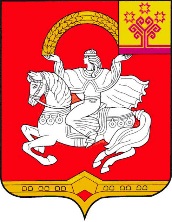 Чувашская  РеспубликаЯльчикский                                                                         муниципальный округАдминистрацияЯльчикского муниципального округаПОСТАНОВЛЕНИЕ        «     »                    2023 г. № село ЯльчикиНаименование мероприятияСрок исполненияСтруктурное подразделение, ответственное за реализациюИнформирование контролируемых и иных заинтересованных лиц по вопросам соблюдения обязательных требованийПо мере необходимостиОтдел экономики, имущественных, земельных отношений и инвестиционной деятельности администрации Яльчикского муниципального округа Чувашской РеспубликиПредостережение о недопустимости нарушения обязательных требованийПо мере необходимостиОтдел экономики, имущественных, земельных отношений и инвестиционной деятельности администрации Яльчикского муниципального округа Чувашской РеспубликиКонсультирование:1. Инспекторы осуществляют консультирование контролируемых лиц и их представителей:1) в виде устных разъяснений по телефону, посредством видео-конференц-связи, на личном приеме либо в ходе проведения профилактического мероприятия, контрольного мероприятия;2) посредством размещения на официальном сайте администрации Яльчикского района Чувашской Республики письменного разъяснения по однотипным обращениям контролируемых лиц и их представителей, подписанного уполномоченным должностным лицом Контрольного органа.2. Индивидуальное консультирование на личном приеме каждого заявителя.3. Письменное консультирование контролируемых лиц и их представителей осуществляется по следующим вопросам: порядок обжалования решений Контрольного органа.4.Контролируемое лицо вправе направить запрос о предоставлении письменного ответа в сроки, установленные Федеральным законом от 02.05.2006 № 59-ФЗ «О порядке рассмотрения обращений граждан Российской Федерации».По мере необходимостиОтдел экономики, имущественных, земельных отношений и инвестиционной деятельности администрации Яльчикского муниципального округа Чувашской РеспубликиНаименование показателяВеличинаПолнота информации, размещенной на официальном сайте контрольного органа в сети «Интернет» в соответствии с частью 3 статьи 46 Федерального закона от 31 июля 2021 г. № 248-ФЗ «О государственном контроле (надзоре) и муниципальном контроле в Российской Федерации»100 %Удовлетворенность контролируемых лиц и их представителями консультированием контрольного (надзорного) органа100 % от числа обратившихсяКоличество проведенных профилактических мероприятийне менее 1 мероприятия, проведенного контрольным (надзорным) органом